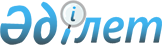 2024-2026 жылдарға арналған Краснояр ауылдық округінің бюджеті туралыАқмола облысы Көкшетау қалалық мәслихатының 2023 жылғы 26 желтоқсандағы № С-10/6 шешімі.
      Қазақстан Республикасының Бюджет кодексінің 9-1-бабының 2-тармағына, "Қазақстан Республикасындағы жергілікті мемлекеттік басқару және өзін-өзі басқару туралы" Қазақстан Республикасының Заңының 6- бабы 2-тармағының 2-7) тармақшасына сәйкес Көкшетау қалалық мәслихаты ШЕШІМ ҚАБЫЛДАДЫ:
      1. 2024–2026 жылдарға арналған Краснояр ауылдық округінің бюджеті тиісінше 1, 2 және 3- қосымшаларға сәйкес, оның ішінде 2024 жылға келесі көлемдерде бекітілсін:
      1) кірістер – 897 724,2 мың теңге, соның ішінде:
      салықтық түсімдер – 58 518,2 мың теңге;
      негізгі капиталды сатудан түсетін түсімдер– 710,0 мың теңге;
      трансферттер түсімі –838 496,0 мың теңге;
      2) шығындар –906 946 мың теңге;
      3) таза бюджеттік кредиттеу – 0,0 мың теңге, соның ішінде:
      бюджеттік кредиттер – 0,0 мың теңге;
      бюджеттік кредиттерді өтеу – 0,0 мың теңге;
      4) қаржы активтерімен операциялар бойынша сальдо – 0,0 мың теңге, соның ішінде:
      қаржы активтерін сатып алу – 0,0 мың теңге;
      мемлекеттің қаржы активтерін сатудан түсімдер – 0,0 мың теңге;
      5) бюджет тапшылығы (профициті) – - 9 221,8 мың теңге;
      6) бюджеттің тапшылығын қаржыландыру (профицитін пайдалану) – 9 221,8 мың теңге.
      Ескерту. 1-тармақ жаңа редакцияда - Ақмола облысы Көкшетау қалалық мәслихатының 27.03.2024 № С-11/4 (01.01.2024 бастап қолданысқа енгізіледі) шешімімен.


      2. 2024 жылға арналған Краснояр ауылдық округі бюджеті кірістерінің құрамында Көкшетау қаласының бюджетінен 577 412,0 мың теңге көлемінде бюджеттік субвенция ескерілсін.
      3. Азаматтық қызметшілер болып табылатын және ауылдық жерде жұмыс істейтін әлеуметтік қамсыздандыру, мәдениет және спорт саласындағы мамандарға, қызметтiң осы түрлерiмен қалалық жағдайда айналысатын мамандардың айлықақыларымен және тарифтiк мөлшерлемелерімен салыстырғанда жиырма бес пайызға жоғарылатылған лауазымдық айлықақылар мен тарифтiк мөлшерлемелер қарастырылсын.
      4. Осы шешім 2024 жылғы 1 қаңтардан бастап қолданысқа енгізіледі. 2024 жылға арналған Краснояр ауылдық округінің бюджеті
      Ескерту. 1-қосымша жаңа редакцияда - Ақмола облысы Көкшетау қалалық мәслихатының 27.03.2024 № С-11/4 (01.01.2024 бастап қолданысқа енгізіледі) шешімімен. 2025 жылға арналған Краснояр ауылдық округінің бюджеті 2026 жылға арналған Краснояр ауылдық округінің бюджеті 2024 жылға арналған Краснояр ауылдық округі бюджетіне, облыстық бюджеттен ағымдағы нысаналы трансферттер
					© 2012. Қазақстан Республикасы Әділет министрлігінің «Қазақстан Республикасының Заңнама және құқықтық ақпарат институты» ШЖҚ РМК
				
      Көкшетау қаласы мәслихатының төрағасы

Д.Әкімов
Көкшетау қалалық
мәслихатының
2023 жылғы 26 желтоқсандағы
№ С-10/6 шешіміне
1 қосымша
Санаты
Санаты
Санаты
Санаты
Сома
мың теңге
Сыныбы 
Сыныбы 
Сыныбы 
Сома
мың теңге
Кіші сыныбы
Кіші сыныбы
Сома
мың теңге
Атауы
Сома
мың теңге
1
2
3
4
5
I. Кірістер
897724,2
1
Салықтық түсімдер
58518,2
01
Табыс салығы
17668,2
2
Жеке табыс салығы
17668,2
04
Меншiкке салынатын салықтар
39100,0
1
Мүлiкке салынатын салықтар
6200,0
4
Көлiк құралдарына салынатын салық
32900,0
05
Тауарларға, жұмыстарға және қызметтерге салынатын iшкi салықтар
1750,0
3
Табиғи және басқа ресурстарды пайдаланғаны үшiн түсетiн түсiмдер
1500,0
4
Кәсiпкерлiк және кәсiби қызметтi жүргiзгенi үшiн алынатын алымдар
250,0
3
Негізгі капиталды сатудан түсетін түсімдер
710,0
01
Мемлекеттік мекемелерге бекітілген мемлекеттік мүлікті сату
710,0
1
Мемлекеттік мекемелерге бекітілген мемлекеттік мүлікті сату
710,0
4
Трансферттер түсімі
838496,0
02
Мемлекеттiк басқарудың жоғары тұрған органдарынан түсетiн трансферттер
838496,0
3
Аудандардың (облыстық маңызы бар қаланың) бюджетінен трансферттер
838496,0
Функционалдық топ
Функционалдық топ
Функционалдық топ
Функционалдық топ
Сома
мың теңге
Бюджеттік бағдарламалардың әкімшісі
Бюджеттік бағдарламалардың әкімшісі
Бюджеттік бағдарламалардың әкімшісі
Сома
мың теңге
Бағдарлама
Бағдарлама
Сома
мың теңге
Атауы
Сома
мың теңге
1
2
3
4
5
II. Шығындар
906946,0
01
Жалпы сипаттағы мемлекеттiк қызметтер 
87247,0
124
Аудандық маңызы бар қала, ауыл, кент, ауылдық округ әкімінің аппараты
87247,0
001
Аудандық маңызы бар қала, ауыл, кент, ауылдық округ әкімінің қызметін қамтамасыз ету жөніндегі қызметтер
87247,0
07
Тұрғын үй-коммуналдық шаруашылық
352070,0
124
Аудандық маңызы бар қала, ауыл, кент, ауылдық округ әкімінің аппараты
352070,0
008
Елді мекендердегі көшелерді жарықтандыру
84246,0
009
Елді мекендердің санитариясын қамтамасыз ету
77911,0
011
Елді мекендерді абаттандыру мен көгалдандыру
189913,0
12
Көлiк және коммуникация
69371,0
124
Аудандық маңызы бар қала, ауыл, кент, ауылдық округ әкімінің аппараты
69371,0
013
Аудандық маңызы бар қалаларда, ауылдарда, кенттерде, ауылдық округтерде автомобиль жолдарының жұмыс істеуін қамтамасыз ету
69371,0
13
Басқалар
398254,8
124
Аудандық маңызы бар қала, ауыл, кент, ауылдық округ әкімінің аппараты
398254,8
040
Өңірлерді дамытудың 2025 жылға дейінгі мемлекеттік бағдарламасы шеңберінде өңірлерді экономикалық дамытуға жәрдемдесу бойынша шараларды іске асыруға ауылдық елді мекендерді жайластыруды шешуге арналған іс-шараларды іске асыру
9706,0
045
Аудандық маңызы бар қалаларда, ауылдарда, кенттерде, ауылдық округтерде автомобиль жолдарын күрделі және орташа жөндеу
147464,8
057
"Ауыл-Ел бесігі" жобасы шеңберінде ауылдық елді мекендердегі әлеуметтік және инженерлік инфрақұрылым бойынша іс-шараларды іске асыру
241084,0
15
Трансферттер
3,2
124
Аудандық маңызы бар қала, ауыл, кент, ауылдық округ әкімінің аппараты
3,2
048
Пайдаланылмаған (толық пайдаланылмаған) нысаналы трансферттерді қайтару
3,2
III. Таза бюджеттiк кредиттеу
0,0
Бюджеттік кредиттер
0,0
Бюджеттік кредиттерді өтеу
0,0
IV. Қаржы активтерімен операциялар бойынша сальдо
0,0
қаржы активтерін сатып алу
0,0
Мемлекеттің қаржы активтерін сатудан түсетін түсімдер
0,0
V. Бюджет тапшылығы (профициті)
-9221,8
VI. Бюджет тапшылығын қаржыландыру (профицитін пайдалану)
9221,8Көкшетау қалалық
мәслихатының
2023 жылғы 26 желтоқсандағы
№ С-10/6 шешіміне
2 қосымша
Санаты
Санаты
Санаты
Санаты
Сома
мың теңге
Сыныбы 
Сыныбы 
Сыныбы 
Сома
мың теңге
Кіші сыныбы
Кіші сыныбы
Сома
мың теңге
Атауы
Сома
мың теңге
1
2
3
4
5
I. Кірістер
498089,0
1
Салықтық түсімдер
51880,0
01
Табыс салығы
10500,0
2
Жеке табыс салығы
10500,0
04
Меншiкке салынатын салықтар
39630,0
1
Мүлiкке салынатын салықтар
6200,0
4
Көлiк құралдарына салынатын салық
33430,0
05
Тауарларға, жұмыстарға және қызметтерге салынатын iшкi салықтар
1750,0
3
Табиғи және басқа ресурстарды пайдаланғаны үшiн түсетiн түсiмдер
1500,0
4
Кәсiпкерлiк және кәсiби қызметтi жүргiзгенi үшiн алынатын алымдар
250,0
3
Негізгі капиталды сатудан түсетін түсімдер
710,0
01
Мемлекеттік мекемелерге бекітілген мемлекеттік мүлікті сату
710,0
1
Мемлекеттік мекемелерге бекітілген мемлекеттік мүлікті сату
710,0
4
Трансферттер түсімі
445499,0
02
Мемлекеттiк басқарудың жоғары тұрған органдарынан түсетiн трансферттер
445499,0
3
Аудандардың (облыстық маңызы бар қаланың) бюджетінен трансферттер
445499,0
Функционалдық топ
Функционалдық топ
Функционалдық топ
Функционалдық топ
Сома
мың теңге
Бюджеттік бағдарламалардың әкімшісі
Бюджеттік бағдарламалардың әкімшісі
Бюджеттік бағдарламалардың әкімшісі
Сома
мың теңге
Бағдарлама
Бағдарлама
Сома
мың теңге
Атауы
Сома
мың теңге
1
2
3
4
5
II. Шығындар
498089,0
01
Жалпы сипаттағы мемлекеттiк қызметтер 
86942,0
124
Аудандық маңызы бар қала, ауыл, кент, ауылдық округ әкімінің аппараты
86942,0
001
Аудандық маңызы бар қала, ауыл, кент, ауылдық округ әкімінің қызметін қамтамасыз ету жөніндегі қызметтер
86942,0
07
Тұрғын үй-коммуналдық шаруашылық
332070,0
124
Аудандық маңызы бар қала, ауыл, кент, ауылдық округ әкімінің аппараты
332070,0
008
Елді мекендердегі көшелерді жарықтандыру
84246,0
009
Елді мекендердің санитариясын қамтамасыз ету
77911,0
011
Елді мекендерді абаттандыру мен көгалдандыру
169913,0
12
Көлiк және коммуникация
69371,0
124
Аудандық маңызы бар қала, ауыл, кент, ауылдық округ әкімінің аппараты
69371,0
013
Аудандық маңызы бар қалаларда, ауылдарда, кенттерде, ауылдық округтерде автомобиль жолдарының жұмыс істеуін қамтамасыз ету
69371,0
13
Басқалар
9706,0
124
Аудандық маңызы бар қала, ауыл, кент, ауылдық округ әкімінің аппараты
9706,0
040
Өңірлерді дамытудың 2025 жылға дейінгі мемлекеттік бағдарламасы шеңберінде өңірлерді экономикалық дамытуға жәрдемдесу бойынша шараларды іске асыруға ауылдық елді мекендерді жайластыруды шешуге арналған іс-шараларды іске асыру
9706,0
III. Таза бюджеттiк кредиттеу
0,0
Бюджеттік кредиттер
0,0
Бюджеттік кредиттерді өтеу
0,0
IV. Қаржы активтерімен операциялар бойынша сальдо
0,0
қаржы активтерін сатып алу
0,0
Мемлекеттің қаржы активтерін сатудан түсетін түсімдер
0,0
V. Бюджет тапшылығы (профициті)
0,0
VI. Бюджет тапшылығын қаржыландыру (профицитін пайдалану)
0,0Көкшетау қалалық
мәслихатының
2023 жылғы 26 желтоқсандағы
№ С-10/6 шешіміне
3 қосымша
Санаты
Санаты
Санаты
Санаты
Сома
мың теңге
Сыныбы 
Сыныбы 
Сыныбы 
Сома
мың теңге
Кіші сыныбы
Кіші сыныбы
Сома
мың теңге
Атауы
Сома
мың теңге
1
2
3
4
5
I. Кірістер
499241,0
1
Салықтық түсімдер
52366,0
01
Табыс салығы
10500,0
2
Жеке табыс салығы
10500,0
04
Меншiкке салынатын салықтар
40116,0
1
Мүлiкке салынатын салықтар
6200,0
4
Көлiк құралдарына салынатын салық
33916,0
05
Тауарларға, жұмыстарға және қызметтерге салынатын iшкi салықтар
1750,0
3
Табиғи және басқа ресурстарды пайдаланғаны үшiн түсетiн түсiмдер
1500,0
4
Кәсiпкерлiк және кәсiби қызметтi жүргiзгенi үшiн алынатын алымдар
250,0
3
Негізгі капиталды сатудан түсетін түсімдер
710,0
01
Мемлекеттік мекемелерге бекітілген мемлекеттік мүлікті сату
710,0
1
Мемлекеттік мекемелерге бекітілген мемлекеттік мүлікті сату
710,0
4
Трансферттер түсімі
446165,0
02
Мемлекеттiк басқарудың жоғары тұрған органдарынан түсетiн трансферттер
446165,0
3
Аудандардың (облыстық маңызы бар қаланың) бюджетінен трансферттер
446165,0
Функционалдық топ
Функционалдық топ
Функционалдық топ
Функционалдық топ
Сома
мың теңге
Бюджеттік бағдарламалардың әкімшісі
Бюджеттік бағдарламалардың әкімшісі
Бюджеттік бағдарламалардың әкімшісі
Сома
мың теңге
Бағдарлама
Бағдарлама
Сома
мың теңге
Атауы
Сома
мың теңге
1
2
3
4
5
II. Шығындар
499241,0
01
Жалпы сипаттағы мемлекеттiк қызметтер 
88094,0
124
Аудандық маңызы бар қала, ауыл, кент, ауылдық округ әкімінің аппараты
88094,0
001
Аудандық маңызы бар қала, ауыл, кент, ауылдық округ әкімінің қызметін қамтамасыз ету жөніндегі қызметтер
88094,0
07
Тұрғын үй-коммуналдық шаруашылық
332070,0
124
Аудандық маңызы бар қала, ауыл, кент, ауылдық округ әкімінің аппараты
332070,0
008
Елді мекендердегі көшелерді жарықтандыру
84246,0
009
Елді мекендердің санитариясын қамтамасыз ету
77911,0
011
Елді мекендерді абаттандыру мен көгалдандыру
169913,0
12
Көлiк және коммуникация
69371,0
124
Аудандық маңызы бар қала, ауыл, кент, ауылдық округ әкімінің аппараты
69371,0
013
Аудандық маңызы бар қалаларда, ауылдарда, кенттерде, ауылдық округтерде автомобиль жолдарының жұмыс істеуін қамтамасыз ету
69371,0
13
Басқалар
9706,0
124
Аудандық маңызы бар қала, ауыл, кент, ауылдық округ әкімінің аппараты
9706,0
040
Өңірлерді дамытудың 2025 жылға дейінгі мемлекеттік бағдарламасы шеңберінде өңірлерді экономикалық дамытуға жәрдемдесу бойынша шараларды іске асыруға ауылдық елді мекендерді жайластыруды шешуге арналған іс-шараларды іске асыру
9706,0
III. Таза бюджеттiк кредиттеу
0,0
Бюджеттік кредиттер
0,0
Бюджеттік кредиттерді өтеу
0,0
IV. Қаржы активтерімен операциялар бойынша сальдо
0,0
қаржы активтерін сатып алу
0,0
Мемлекеттің қаржы активтерін сатудан түсетін түсімдер
0,0
V. Бюджет тапшылығы (профициті)
0,0
VI. Бюджет тапшылығын қаржыландыру (профицитін пайдалану)
0,0Көкшетау қалалық
мәслихатының
2023 жылғы 26 желтоқсандағы
№ С-10/6 шешіміне
4 қосымша
№
Атауы
Сома
мың теңге
Барлығы
261 084,0
1
Красный Яр ауылында воркаут алаңын орнату
20 000,0
2
"Ауыл-Ел бесігі" жобасы шеңберінде ауылдық елді мекендердегі әлеуметтік және инженерлік инфрақұрылым бойынша іс-шараларды іске асыру, соның ішінде:
241 084,0
Көкшетау қаласы Красный Яр ауылындағы Сейфуллин көшесі (Желтоқсан көшесінен Сейфуллин көшесіне дейін 62-үй) Нұрлы көш ш.а., №3 (Сейфуллин-Мир 2 көшелері арасында) асфальт төселген кентішілік жолдарды орташа жөндеу
144 181,0
Көкшетау қаласы Красный Яр ауылындағы Достық көшесі, СПТУ-9, Новоселов көшесі (Мир көшесінен Абай көшесіне дейін), Новоселов көшесі (80-үйден 90-үйге дейін), Абильмажинов көшесі мен Достық көшесі арасындағы кентішілік жолдарды орташа жөндеу
96 903,0